龙岗区退役军人事务局2021年政府信息公开年度报告根据《中华人民共和国政府信息公开条例》和《广东省政府信息公开条例》，按照信息公开工作要求，结合工作实际，从规范公开内容、突出公开重点，提升公开水平，切实加强领导，全面推动政府信息公开工作。本年度报告由总体情况、主动公开政府信息情况、收到和处理政府信息公开申请情况、政府信息公开行政复议、行政诉讼情况以及存在的主要问题及改进情况六个方面内容组成，统计数据截至 2021年12月31日，如对本年度报告有疑问，请与我局联系。联系电话：0755-28951080，地址：深圳市龙岗区中心城清林中路海关大厦西座11楼。总体情况2021年度，龙岗区退役军人事务局按照龙岗区委区政府的工作部署及要求，认真贯彻落实《中华人民共和国政府信息公开条例》《广东省政府信息公开条例》等相关法律法规，结合自身职能，进一步拓展职能信息公开范围，充分利用龙岗政府在线门户网站这一阵地，结合《退役军人保障法》主动做好退役军人政策宣传工作，取得较好成效。自2021年1月以来，我局工作动态发布信息34条，通知公告5条，规划计划2条，资金信息5条。信息公开指南1条，信息公开年报1条。二、主动公开政府信息情况三、收到和处理政府信息公开申请情况四、政府信息公开行政复议、行政诉讼情况五、存在的主要问题及改进情况2021年，在区委区政府的指导下，我局在政府信息公开工作上取得了一定的成效，但同时也存在一些不足，如栏目信息量较少、内容也有待增强、对此，我局将从以下几个方面加强改进：进一步做好政府信息公开工作。提高干部职工对政府信息公开工作的思想认识，增强干部职工政府信息公开主动意识，把做好政务公开作为树立退役军人事务部门良好形象的重要举措。进一步优化公开机制。继续完善和规范网站平台管理，健全并严格执行信息采编发布审核制度、信息保密审查制度等管理。及时更新动态栏目信息，办理回复网民留言，主动回应社会关切的问题。规范公开流程，提升政府信息公开业务能力。六、其他需要报告的事项根据《政府信息公开信息处理费管理办法》要求，本年度我单位无收取政府信息公开费用。第二十条第（一）项第二十条第（一）项第二十条第（一）项第二十条第（一）项信息内容本年制发件数本年废止件数现行有效件数规章无无无行政规范性文件无无无第二十条第（五）项第二十条第（五）项第二十条第（五）项第二十条第（五）项信息内容本年处理决定数量本年处理决定数量本年处理决定数量行政许可无无无第二十条第（六）项第二十条第（六）项第二十条第（六）项第二十条第（六）项信息内容本年处理决定数量本年处理决定数量本年处理决定数量行政处罚无无无行政强制无无无第二十条第（八）项第二十条第（八）项第二十条第（八）项第二十条第（八）项信息内容本年收费金额（单位：万元）本年收费金额（单位：万元）本年收费金额（单位：万元）行政事业性收费无无无（本列数据的勾稽关系为：第一项加第二项之和，等于第三项加第四项之和）（本列数据的勾稽关系为：第一项加第二项之和，等于第三项加第四项之和）（本列数据的勾稽关系为：第一项加第二项之和，等于第三项加第四项之和）申请人情况申请人情况申请人情况申请人情况申请人情况申请人情况申请人情况（本列数据的勾稽关系为：第一项加第二项之和，等于第三项加第四项之和）（本列数据的勾稽关系为：第一项加第二项之和，等于第三项加第四项之和）（本列数据的勾稽关系为：第一项加第二项之和，等于第三项加第四项之和）自然人法人或其他组织法人或其他组织法人或其他组织法人或其他组织法人或其他组织总计（本列数据的勾稽关系为：第一项加第二项之和，等于第三项加第四项之和）（本列数据的勾稽关系为：第一项加第二项之和，等于第三项加第四项之和）（本列数据的勾稽关系为：第一项加第二项之和，等于第三项加第四项之和）自然人商业企业科研机构社会公益组织法律服务机构其他总计一、本年新收政府信息公开申请数量一、本年新收政府信息公开申请数量一、本年新收政府信息公开申请数量无无无无无无无二、上年结转政府信息公开申请数量二、上年结转政府信息公开申请数量二、上年结转政府信息公开申请数量无无无无无无无三、本年度办理结果（一）予以公开（一）予以公开无无无无无无无三、本年度办理结果（二）部分公开（区分处理的，只计这一情形，不计其他情形）（二）部分公开（区分处理的，只计这一情形，不计其他情形）无无无无无无无三、本年度办理结果（三）不予公开1.属于国家秘密无无无无无无无三、本年度办理结果（三）不予公开2.其他法律行政法规禁止公开无无无无无无无三、本年度办理结果（三）不予公开3.危及“三安全一稳定”无无无无无无无三、本年度办理结果（三）不予公开4.保护第三方合法权益无无无无无无无三、本年度办理结果（三）不予公开5.属于三类内部事务信息无无无无无无无三、本年度办理结果（三）不予公开6.属于四类过程性信息无无无无无无无三、本年度办理结果（三）不予公开7.属于行政执法案卷无无无无无无无三、本年度办理结果（三）不予公开8.属于行政查询事项无无无无无无无三、本年度办理结果（四）无法提供1.本机关不掌握相关政府信息无无无无无无无三、本年度办理结果（四）无法提供2.没有现成信息需要另行制作无无无无无无无三、本年度办理结果（四）无法提供3.补正后申请内容仍不明确无无无无无无无三、本年度办理结果（五）不予处理1.信访举报投诉类申请无无无无无无无三、本年度办理结果（五）不予处理2.重复申请无无无无无无无三、本年度办理结果（五）不予处理3.要求提供公开出版物无无无无无无无三、本年度办理结果（五）不予处理4.无正当理由大量反复申请无无无无无无无三、本年度办理结果（五）不予处理5.要求行政机关确认或重新出具已获取信息无无无无无无无三、本年度办理结果（六）其他处理1.申请人无正当理由逾期不补正、行政机关不再处理其政府信息公开申请无无无无无无无三、本年度办理结果（六）其他处理2.申请人逾期未按收费通知要求缴纳费用、行政机关不再处理其政府信息公开申请无无无无无无无三、本年度办理结果（六）其他处理3.其他无无无无无无无三、本年度办理结果（七）总计（七）总计无无无无无无无四、结转下年度继续办理四、结转下年度继续办理四、结转下年度继续办理无无无无无无无行政复议行政复议行政复议行政复议行政复议行政诉讼行政诉讼行政诉讼行政诉讼行政诉讼行政诉讼行政诉讼行政诉讼行政诉讼行政诉讼结果维持结果
纠正其他
结果尚未
审结总计未经复议直接起诉未经复议直接起诉未经复议直接起诉未经复议直接起诉未经复议直接起诉复议后起诉复议后起诉复议后起诉复议后起诉复议后起诉结果维持结果
纠正其他
结果尚未
审结总计结果
维持结果
纠正其他
结果尚未
审结总计结果
维持结果
纠正其他
结果尚未
审结总计无无无无无无无无无无无无无无无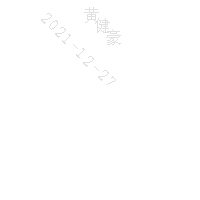 